Appels d’offres recherche REIN 2021		 Projet de recherche	 Soutien méthodologique (2)  FICHE PROJETI - Fiche d’identité du projet Coordinateur du projet(Partenaire 1)II - Présentation détaillée du projet A – Coordinateur et partenaires A-1 – Partenaire 1 = Coordinateur du ProjetUn coordinateur, responsable scientifique du projet, doit être désigné par les partenaires.Coordinateur (Partenaire 1) dupliquer si nécessaire pour les partenaires n+1Un réseau clinique est considéré comme une seule équipe, veuillez dans ce cas préciser quels sont les autres membres de ce réseau et leur adresse A-2 : Autres partenaires du projetUn responsable scientifique de l’équipe partenaire doit être désignéPartenaire 2 B - Description du projet B-1 – Objectifs et contexte / Objectives : (3 pages maximum, simple interligne)Situer en précisant : a)- l’état des connaissances du sujet dans le contexte international ; b)- les objectifs, en précisant les aspects novateurs du projet ; c)- les résultats acquis ou préliminaires des équipes impliquées.B-2 – Description du projet et résultats attendus : (10 pages maximum simple interligne)Pour un projet de recherche : Décrire le déroulement prévisionnel et les diverses phases intermédiaires ainsi que les méthodologies employées. L’originalité et le caractère ambitieux du projet devront être explicités. L’interdisciplinarité et l’ouverture à diverses collaborations seront à justifier en accord avec l’orientation du projet. La capacité de la ou des équipes «porteuse(s)» devra être attestée par la qualification et les productions scientifiques antérieures. Pour une demande de Soutien méthodologique : Décrire les attentes et les modalités de collaboration entre le coordinateur du projet et l’équipe pressentie pour le soutien. L’originalité et le caractère ambitieux du projet à venir devront être explicités.Les moyens demandés devront être en accord avec les objectifs scientifiques de la demande. Veuillez préciser si nécessaire : a) le recours éventuel à des plateformes techniques ; b) l’organisation, le calendrier et les conditions de recrutement, d’exploration et de suivi des sujets  c) le contrôle de qualité et les conditions de préservation des données et des échantillons biologiques ; d) les perspectives de valorisation, tout particulièrement en matière de thérapeutique ou de diagnostic ; e) les dispositions prises pour être conforme à la législation et aux règlements concernant les recherches sur l’homme et l’expérimentation animale lors de la mise en œuvre des projets.B-3 – Aspects de mise en valeur du réseauB-4 – Références bibliographiques (1 page maximum)Confidentialité Les évaluateurs et les membres du conseil scientifique du REIN sont astreints à la confidentialité.Réservé à l’Agence de la biomédecineNuméro de dossier :Nom et prénom du coordinateurTitre du projet (maximum 120 caractères)Project title (120 signs)Résumé du projet - (maximum 3000 caractères)
(objectifs, résultats attendus)Résumé en anglais (maximum 3000 caractères)
(objectives, expected results, methods)Civilité(M., Mme, Mlle)NomPrénomLaboratoire (nom complet)Type (établissement public, fondation, association, entreprise)Logistique du projet Logistique du projet Nombre de personnes impliquées dans ce projet (en homme-mois) : 		……………………………………Chercheurs enseignants - chercheurs permanents	………………………….Etudiants		……………………………………Ingénieurs et techniciens		……………………………………Post-doctorants déjà présents	 ……………………………………Nombre de personnes impliquées dans ce projet (en homme-mois) : 		……………………………………Chercheurs enseignants - chercheurs permanents	………………………….Etudiants		……………………………………Ingénieurs et techniciens		……………………………………Post-doctorants déjà présents	 ……………………………………Durée du projet:    	☐ 36 mois	☐ autreSi autre, préciser le temps et justifier (la durée de réalisation prévue est de 3 ans.  .………….………………………………………………………………………………………………………………………………….Durée du projet:    	☐ 36 mois	☐ autreSi autre, préciser le temps et justifier (la durée de réalisation prévue est de 3 ans.  .………….………………………………………………………………………………………………………………………………….Montant total de l’aide demandée en euros :…….€Estimation (pour information) du coût complet du projet :…….€Mme- MMme- MMme- MMme- MNom Prénom Titre : Titre : Titre : Email : Email : Tel. :Fax :Fax :Nom et adresse complète du laboratoire Nom et adresse complète du laboratoire Nom et adresse complète du laboratoire Nom et adresse complète du laboratoire Nom et adresse complète du laboratoire Nom et adresse complète du laboratoire Nom et adresse complète du laboratoire Type (établissement public, fondation, association, entreprise) Type (établissement public, fondation, association, entreprise) Type (établissement public, fondation, association, entreprise) Type (établissement public, fondation, association, entreprise) Type (établissement public, fondation, association, entreprise) Type (établissement public, fondation, association, entreprise) Type (établissement public, fondation, association, entreprise) Organismes (indiquer le ou les établissements et organismes de rattachement, souligner l’établissement susceptible d’assurer la gestion du projet):Organismes (indiquer le ou les établissements et organismes de rattachement, souligner l’établissement susceptible d’assurer la gestion du projet):Organismes (indiquer le ou les établissements et organismes de rattachement, souligner l’établissement susceptible d’assurer la gestion du projet):Organismes (indiquer le ou les établissements et organismes de rattachement, souligner l’établissement susceptible d’assurer la gestion du projet):Organismes (indiquer le ou les établissements et organismes de rattachement, souligner l’établissement susceptible d’assurer la gestion du projet):Organismes (indiquer le ou les établissements et organismes de rattachement, souligner l’établissement susceptible d’assurer la gestion du projet):Organismes (indiquer le ou les établissements et organismes de rattachement, souligner l’établissement susceptible d’assurer la gestion du projet):Organismes (indiquer le ou les établissements et organismes de rattachement, souligner l’établissement susceptible d’assurer la gestion du projet):Organismes (indiquer le ou les établissements et organismes de rattachement, souligner l’établissement susceptible d’assurer la gestion du projet):Organismes (indiquer le ou les établissements et organismes de rattachement, souligner l’établissement susceptible d’assurer la gestion du projet):Organismes (indiquer le ou les établissements et organismes de rattachement, souligner l’établissement susceptible d’assurer la gestion du projet):Principales publications - Main publications (max 5): Liste des principales publications ou brevets (max. 5) de l’équipe 1 (définie tableau ci-dessous) au cours des cinq dernières années, relevant du domaine de recherche couvert par la présente demande dans l’ordre suivant : Auteurs (faisant apparaître en souligné les auteurs faisant effectivement partie de la demande), Année, Titre, Revue, N°Vol, Pages. N’indiquez pas les publications soumises.Nom Prénom Emploi actuel % de temps consacré au projet Rôle dans le projetexempleMARTINCharlesPost-doc100%Coordinateur Membres de l’équipe Mme- MMme- MMme- MMme- MNom Prénom Titre : Titre : Titre : Email : Email : Tel. :Fax :Fax :Nom et adresse complète du laboratoire Nom et adresse complète du laboratoire Nom et adresse complète du laboratoire Nom et adresse complète du laboratoire Nom et adresse complète du laboratoire Nom et adresse complète du laboratoire Nom et adresse complète du laboratoire Type (établissement public, fondation, association, entreprise) Type (établissement public, fondation, association, entreprise) Type (établissement public, fondation, association, entreprise) Type (établissement public, fondation, association, entreprise) Type (établissement public, fondation, association, entreprise) Type (établissement public, fondation, association, entreprise) Type (établissement public, fondation, association, entreprise) Organismes (indiquer le ou les établissements et organismes de rattachement, souligner l’établissement susceptible d’assurer la gestion du projet):Organismes (indiquer le ou les établissements et organismes de rattachement, souligner l’établissement susceptible d’assurer la gestion du projet):Organismes (indiquer le ou les établissements et organismes de rattachement, souligner l’établissement susceptible d’assurer la gestion du projet):Organismes (indiquer le ou les établissements et organismes de rattachement, souligner l’établissement susceptible d’assurer la gestion du projet):Organismes (indiquer le ou les établissements et organismes de rattachement, souligner l’établissement susceptible d’assurer la gestion du projet):Organismes (indiquer le ou les établissements et organismes de rattachement, souligner l’établissement susceptible d’assurer la gestion du projet):Organismes (indiquer le ou les établissements et organismes de rattachement, souligner l’établissement susceptible d’assurer la gestion du projet):Organismes (indiquer le ou les établissements et organismes de rattachement, souligner l’établissement susceptible d’assurer la gestion du projet):Organismes (indiquer le ou les établissements et organismes de rattachement, souligner l’établissement susceptible d’assurer la gestion du projet):Organismes (indiquer le ou les établissements et organismes de rattachement, souligner l’établissement susceptible d’assurer la gestion du projet):Organismes (indiquer le ou les établissements et organismes de rattachement, souligner l’établissement susceptible d’assurer la gestion du projet):Principales publications - Main publications (max 5): Liste des principales publications ou brevets (max. 5) de l’équipe 1 (définie tableau ci-dessous) au cours des cinq dernières années, relevant du domaine de recherche couvert par la présente demande dans l’ordre suivant : Auteurs (faisant apparaître en souligné les auteurs faisant effectivement partie de la demande), Année, Titre, Revue, N°Vol, Pages. N’indiquez pas les publications soumises.TITRE : Conflits d’intérêts Précisez les experts potentiels pour lesquels il existe des risques de conflit d’intérêt ainsi que les raisons - 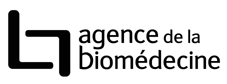 